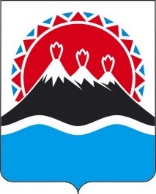 П О С Т А Н О В Л Е Н И ЕПРАВИТЕЛЬСТВА  КАМЧАТСКОГО КРАЯ                   г. Петропавловск-КамчатскийВ соответствии с абзацем четвертым пункта 1 статьи 78.1 Бюджетного кодекса Российской Федерации, пунктом 2 общих требований к нормативным правовым актам и муниципальным правовым актам, устанавливающим порядок определения объема и условия предоставления бюджетным и автономным учреждениям субсидий на иные цели, утвержденных постановлением Правительства Российской Федерации от 22 февраля 2020 года № 203  ПРАВИТЕЛЬСТВО ПОСТАНОВЛЯЕТ: Определить исполнительные органы государственной власти Камчатского края, осуществляющие функции и полномочия учредителей в отношении бюджетных и автономных учреждений Камчатского края, уполномоченными на принятие нормативных правовых актов, устанавливающих порядок определения объема и условия предоставления из бюджета Камчатского края субсидий на иные цели в соответствии с абзацем вторым пункта1 статьи 78.1 Бюджетного кодекса Российской Федерации.Признать утратившими силу:постановление Правительства Камчатского края от 6 февраля 2012 года                   № 89-П «О порядке предоставления субсидий из краевого бюджета краевым государственным бюджетным и автономным учреждениям на иные цели»;постановление Правительства Камчатского края от 10 июля 2013 года                      № 301-П «О внесении изменений в постановление Правительства Камчатского края от 06.02.2012 № 89-П «О порядке определения объема и условиях предоставления субсидий из краевого бюджета краевым государственным бюджетным и автономным учреждениям на иные цели»;постановление Правительства Камчатского края от 7 сентября 2017 года                  № 367-П «О внесении изменения в приложение к постановлению Правительства Камчатского края от 06.02.2012 № 89-П «О порядке предоставления субсидий из краевого бюджета краевым государственным бюджетным и автономным учреждениям на иные цели»;постановление Правительства Камчатского края от 24 мая 2018 года                № 212-П «О внесении изменения в приложение к постановлению Правительства Камчатского края от 06.02.2012 № 89-П «О порядке предоставления субсидий из краевого бюджета краевым государственным бюджетным и автономным учреждениям на иные цели»;постановление Правительства Камчатского края от 24 мая 2019 года              № 236-П «О внесении изменений в приложение к постановлению Правительства Камчатского края от 06.02.2012 № 89-П «О порядке предоставления субсидий из краевого бюджета краевым государственным бюджетным и автономным учреждениям на иные цели».Настоящее постановление вступает в силу с 1 января 2021 года.Пояснительная запискак проекту постановления Правительства Камчатского края «О некоторых вопросах реализации постановления Правительства Российской Федерации от 22 февраля 2020 года № 203  «Об общих требованиях к нормативным правовым актам и муниципальным правовым актам, устанавливающим порядок определения объема и условия предоставления бюджетным и автономным учреждениям субсидий на иные цели»Настоящий проект постановления Правительства Камчатского края разработан с учетом положений постановления Правительства Российской Федерации от 22 февраля 2020 года № 203  «Об общих требованиях к нормативным правовым актам и муниципальным правовым актам, устанавливающим порядок определения объема и условия предоставления бюджетным и автономным учреждениям субсидий на иные цели».Реализация настоящего постановления Правительства Камчатского края не потребует дополнительного финансирования из краевого бюджета.Проект постановления не подлежит оценке регулирующего воздействия в соответствии с постановлением Правительства Камчатского края от 06.06.2013                         № 233-П «Об утверждении порядка проведения оценки регулирующего воздействия проектов нормативных правовых актов Камчатского края и экспертизы нормативных правовых актов Камчатского края».В соответствии с постановлением Правительства Камчатского края от 18.05.2010 № 228-П «Об утверждении Положения о порядке проведения антикоррупционной экспертизы нормативных правовых актов и проектов нормативных правовых актов исполнительных органов государственной власти Камчатского края» настоящий проект постановления Правительства Камчатского края 2 ноября 2020 года размещен на Едином портале проведения независимой антикоррупционной экспертизы и общественного обсуждения проектов нормативных правовых актов Камчатского края (httрs://npaproject.kamgov.ru) в срок по 11 ноября 2020 года. [Дата регистрации]№[Номер документа]«О некоторых вопросах реализации постановления Правительства Российской Федерации от 22 февраля 2020 года № 203  «Об общих требованиях к нормативным правовым актам и муниципальным правовым актам, устанавливающим порядок определения объема и условия предоставления бюджетным и автономным учреждениям субсидий на иные цели»Исполняющий обязанности Председателя Правительства - Первого вице-губернатора Камчатского края[горизонтальный штамп подписи 1]Е.А. Чекин